   Игра – викторина «Новый год идет по свету»4 января, в МКУК «Детская библиотека» прошла  игра – викторина «Новый год идет по свету». Библиотекарь рассказывала об истории возникновения праздника Нового Года и  его обычаях. Так же дети узнали о том, как отмечают Новый год   у нас, и в  разных странах мира, о  традиции писать и посылать поздравления в открытках и в телеграммах. С ребятами проводились игры и конкурсы такие, как «Угадай зимнюю сказку», «Телеграмма Деду Морозу», «Наряди елочку». Читатели вспоминали пословицы о зиме, рассказывали стихи, решали ребусы.В завершении библиотекарь  порекомендовала  ребятам прочитать книги с тематической выставки «Зимняя сказка».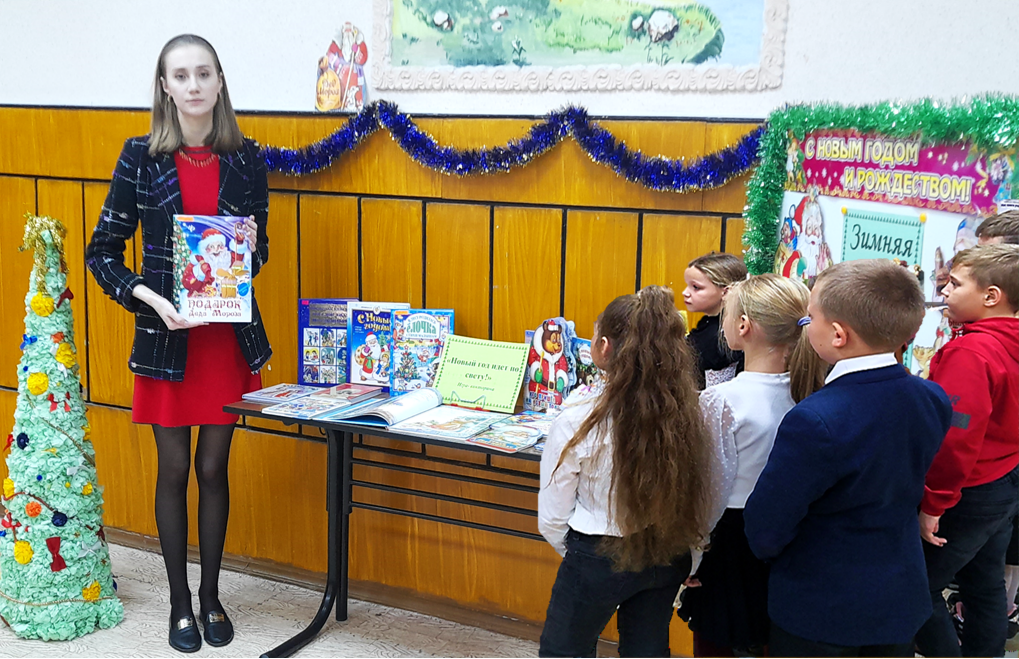 